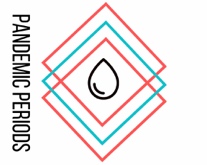 INSERTAR NOMBREOrganización/cargo[Fecha]Estimado/a [insertar nombre],La salud menstrual (HM) es un estado de completo bienestar físico, mental y social, no simplemente la ausencia de enfermedad o dolencia, en relación con el ciclo menstrual (Hennegan et al., 2021). La ausencia de salud menstrual puede tener como resultado que mujeres, adolescentes, hombres transgénero, o personas no binarias que menstrúan estén limitados para participar plenamente en la sociedad. Esto es una violación de sus derechos humanos (Hennegan et al., 2021).Al menos 500 millones de adolescentes y mujeres carecen de instalaciones para un manejo adecuado de la salud menstrual (Banco Mundial, 2018). Sin las garantías necesarias, las necesidades básicas como el acceso a los baños, particularmente en lugares públicos, como escuelas, lugares de trabajo o centros de salud, se presentan obstáculos importantes para el goce de los derechos humanos de mujeres y niñas y en sus perspectivas de vida (ACNUDH, s.f.; Banco Mundial, 2018).En junio de 2022, el Consejo de Derechos Humanos de la ONU comenzó su 50º período de sesiones en Ginebra, marcando la primera mesa redonda sobre la gestión de la higiene menstrual, derechos humanos e igualdad de género (ACNUDH, 2022). Un enfoque de derechos humanos para la salud menstrual prioriza a aquellos que son más vulnerables y a menudo olvidados (por ejemplo, refugiados, personas encarceladas, personas sin hogar, personas de género diverso, discapacitados y trabajadoras sexuales). En la adopción de resoluciones basadas en el enfoque de derechos humanos, se resaltaron las preocupaciones específicas sobre los efectos negativos de la falta de acceso a instalaciones de agua y saneamiento, incluso para la salud y la gestión menstruales, la equidad de género y el disfrute de los derechos humanos por parte de mujeres, adolescentes, hombres transgénero y personas no binarias que menstrúan. Igualmente, se resaltaron las graves condiciones de derechos humanos en algunos países como Afganistán, Bielorrusia, China, Eritrea, Israel y el Territorio Palestino Ocupado, Rusia, Sudán, Siria y Venezuela (ISHR, 22).¡En la actualidad, hay una pandemia global de mala salud menstrual!NUESTRAS PETICIONESLe pedimos que se comprometa con el más alto nivel de salud menstrual a través de la Implementación de políticas relacionadas con la salud menstrual de la siguiente manera:● Proporcionando una selección de productos menstruales seguros y asequibles.● Proporcionando espacios higiénicos, privados y seguros donde los productos menstruales puedan ser cambiados o lavados.● Asegurando que las mujeres, las adolescentes y las personas que menstrúan tengan información culturalmente aceptable y adaptada contextualmente, y la educación que necesitan, para gestionar su menstruación apropiadamente.● Co-creando campañas transformadoras desde el enfoque de género que aborden el estigma y la vergüenza de la salud menstrual en la comunidad, lugares de trabajo, escuelas, universidades, hospitales o en el hogarEsperamos seguir compartiendo y discutiendo sus compromisos de manera que puedan fortalecer la gestión y el enfoque de la salud menstrual en [país] y cumplir con los objetivos de seguridad sanitaria al más alto nivel de disfrute de los derechos humanos para todos y todas.Muy atentamente,[Nombre]REFERENCIASHennegan, J., Winkler, I.T., Bobel, C., Keiser, D., Hampton, J., Larsson, G., Chandra-Mouli, V., Plesons, M., & Mahon, T. (2021) Menstrual Health: A Definition for Policy, Practice, and Research. Sexual and Reproductive Health Matters. https://doi.org/10.1080/26410397.2021.1911618ISHR. (2022). HRC50: Key issues on agenda of June 2022 session. https://ishr.ch/latest-updates/hrc50-key-issues-on-agenda-of-june-2022-session/
OHCHR. (n.d.). Menstrual hygiene day. Special Rapporteur on the right to water and sanitation. https://www.ohchr.org/en/special-procedures/sr-water-and-sanitation/menstrual-hygiene-dayOHCHR. (2022). High commissioner for human rights statement on menstrual health. https://www.ohchr.org/en/statements/2022/06/high-commissioner-human-rights-statement-menstrual-healthWorld Bank. (2018). Menstrual Hygiene Management Enables Women and Girls to Reach Their Full Potential. World Bank. https://www.worldbank.org/en/news/feature/2018/05/25/menstrual-hygiene-management